개인정보 수집·이용 동의서아르코미술관 채용과 관련하여 본인의 개인정보를 수집․이용하는 경우에는 「개인정보보호법」에 따라 본인의 동의를 얻어야 합니다. 이에 본인은 한국문화예술위원회가 다음의 내용과 같이 본인의 개인정보를 수집․이용하는 것에 동의합니다.수집 및 이용 목적: 아르코미술관 채용절차의 진행 및 관리, 경력․자격 등 확인(조회 및 검증), 채용 여부의 결정, 고용계약의 유지, 민원처리, 분쟁해결, 법령상 의무 이행나. 수집 및 이용 항목 1) 필수적 정보 : (개인식별정보) 성명, 생년월일, 주소, 전화번호 등 연락처 2) 선택적 정보 : 개인식별정보 외 학력, 경력사항 등 지원서에 기재된 모든 사항다. 보유 이용기간: 합격자 - 근무종료시점까지, 불합격자 - 4주 이내 삭제 및 폐기라. 동의를 거부할 권리 및 동의를 거부할 경우의 불이익ㅇ 위 개인정보 중 필수적 정보의 수집․이용에 관한 동의는 채용진행을 위해 필수적이므로, 위 사항에 동의하셔야만 채용심사 및 근로계약의 체결이 가능합니다.ㅇ 위 정보 중 선택적 정보의 수집․이용에 관한 동의는 거부하실 수 있으며, 동의하지 않으시는 경우 채용심사상 불이익을 받을 수 있습니다. 단, ‘동의하지 않음’을 선택한 후 본인이 기재․제출한 정보에 대해서는 수집․이용에 동의한 것으로 간주합니다.한국문화예술위원회가 위와 같이 본인의 개인정보를 수집․이용하는 것에 동의합니다.▸ 필수적 정보 : (동의함 □, 동의하지 않음 □)▸ 선택적 정보 : (동의함 □, 동의하지 않음 □)본인은 아르코미술관에 입사지원 함에 있어 개인정보 수집․이용에 관한 본 동의서의 내용을 충분히 숙지하였으며, 이에 동의합니다.2021.   .지원자 성명 : _______________ 서명 또는 (인) 위원장 귀하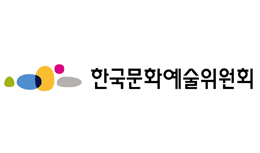 아르코미술관 전시관리요원 지원서※ 필요에 따라 줄, 칸 삽입 가능 / 파란색 글자는 삭제 후 제출자 기 소 개 서※ 파란색 글자는 삭제 후 제출위 기재 내용은 모두 사실임을 증명 합니다.2021년     월     일지 원 자 :    (인) ※서명 필수증명사진 필수(3*4)증명사진 필수(3*4)지원분야전시관리요원전시관리요원근무요일 택일 □ 화~금 / □ 토, 일근무요일 택일 □ 화~금 / □ 토, 일근무요일 택일 □ 화~금 / □ 토, 일증명사진 필수(3*4)증명사진 필수(3*4)성명한글)한글)휴대폰증명사진 필수(3*4)증명사진 필수(3*4)성명영문)영문)자택※ 없을시 본인 휴대폰번호 제외한 연락가능한 번호 기입※ 없을시 본인 휴대폰번호 제외한 연락가능한 번호 기입증명사진 필수(3*4)증명사진 필수(3*4)생년월일(만  세)(만  세)E-mail증명사진 필수(3*4)증명사진 필수(3*4)현재주소※ 도로명 주소 기입※ 도로명 주소 기입※ 도로명 주소 기입※ 도로명 주소 기입※ 도로명 주소 기입학력기간기간학교명 및 학과(전공)학교명 및 학과(전공)학교명 및 학과(전공)학위 구분학위 구분학력년 월 ~ 년 월년 월 ~ 년 월재학 / 휴학 / 졸업 ※ 선택하여 하나 표기재학 / 휴학 / 졸업 ※ 선택하여 하나 표기학력년 월 ~ 년 월년 월 ~ 년 월재학 / 휴학 / 졸업재학 / 휴학 / 졸업학력년 월 ~ 년 월년 월 ~ 년 월재학 / 휴학 / 졸업재학 / 휴학 / 졸업관련교육이수 및 봉사활동기간기간내용내용내용기관명기관명관련교육이수 및 봉사활동년 월 ~ 년 월년 월 ~ 년 월※ 대외기관 참여 교육 및 봉사활동 인증기관 활동사항※ 대외기관 참여 교육 및 봉사활동 인증기관 활동사항※ 대외기관 참여 교육 및 봉사활동 인증기관 활동사항관련교육이수 및 봉사활동년 월 ~ 년 월년 월 ~ 년 월관련교육이수 및 봉사활동년 월 ~ 년 월년 월 ~ 년 월경력사항기간기간근무처직위(급)직위(급)담당업무담당업무경력사항년 월 ~ 년 월년 월 ~ 년 월경력사항년 월 ~ 년 월년 월 ~ 년 월경력사항년 월 ~ 년 월년 월 ~ 년 월자격사항취득 년월일취득 년월일자격·면허증 / 시행처자격·면허증 / 시행처자격·면허증 / 시행처외국어 능력상 / 중 / 하※ 선택하여 하나 표기(예: 불어 상)자격사항년 월 일년 월 일외국어 능력상 / 중 / 하※ 선택하여 하나 표기(예: 불어 상)자격사항년 월 일년 월 일외국어 능력상 / 중 / 하※ 선택하여 하나 표기(예: 불어 상)1. 지원 동기※ 소개서 양식은 변형불가하며 글꼴 휴먼명조, 글자크기 11pt A4 1매로 자유롭게 작성하여 주시기 바랍니다.(* 작성 사항 및 분량 준수)2. 업무관련 자신의 특기 및 장·단점3. 주요 활동경력4. 가치관, 사회성(대인관계 등) 및 최종 목표